2022 Belleville Don Gerry OpenField DesignationsMary Anne Sills Park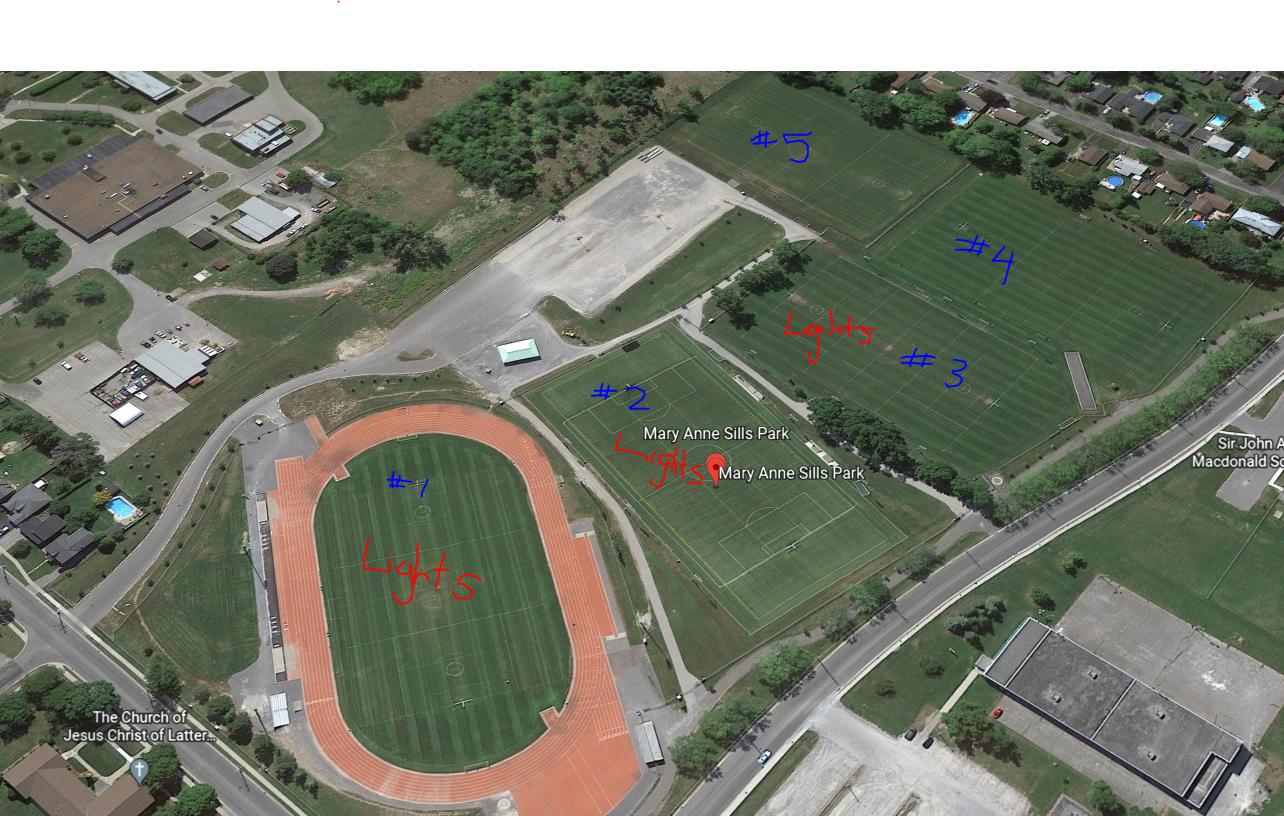 Field A – MAS#2Field B – MAS#3Field C – MAS#4Filed D – MAS#1Filed E – MAS#5